26 квітняДень Чорнобильської трагедії1986  -  на атомній електростанції в Чорнобилі сталася аваріяСписок рекомендованої літератури84.4Укр
1. Дзвони Чорнобиля / Упорядн. Н.Уманців .- Івано-Франківськ , 2007 .- 131с. : б.к. [1042,1043б.к.] 

85.16
2. Загреба М. Пропусти Чорнобиль крізь серце. : Фотокнига / М. Загреба . Мудрик Т. .- Київ : Спалах , 2002 .- 120с. : 66.00 [66143] 74.263
3. Гольденберг Я. Чорнобиль... Уроки історії : Презентація колективного наукового проекту в Українському гуманітарному ліцеї / Я. Гольденберг // Історія України .- 2011 .- № 41-42 .- С. 30

74.200.58
4. Єрмакова В.В. Чорнобиль: два кольори : виховна бібліотечна година / В.В. Єрмакова // Шкільна бібліотека .- 2012 .- № 3 .- С. 108-109

74.200.58
5. Романчук А.В. Чорнобиль: гірка зірка Полин : виховна бібліотечна година / А.В. Романчук // Шкільна бібліотека .- 2012 .- № 3 .- С. 109-110

74.200.58
6. Тюх М.І. Дзвони Чорнобиля : виховна бібліотечна година / М.І. Тюх // Шкільна бібліотека .- 2012 .- № 3 .- С. 111-112

74.200.58
7. Бер Л.В. Дзвонить Чорнобиль тугою : сценаріЇ. конкурси / Л.В. Бер // Позашкільна освіта .- 2012 .- № 3 .- С. 45-47

74.200.58
8. Дзядевич Н. Річниці Чорнобильської катастрофи : сценарій виступу екологічної агітбригади / Н. Дзядевич // Шкільний світ .- 2012 .- № 12 .- С. 9-10

74.200.58
9. Орленко Л. Чорнобиль гірким спомином стукає в серця : виховний захід / Л. Орленко // Шкільний світ .- 2012 .- № 12 .- С. 11-15

74.264.5
10. Гоц В.М. На Чорнобиль журавлі летіли : виховний урок / В.М. Гоц // Біологія .- 2012 .- № 10 .- С. 34-37

83.3(4Укр)6
11. Єременко О. З відстані болю: до пломінця Чорнобильської свчіі : художньо-літературний диртих / О. Єременко // Українська література в загальноосвітній школі .- 2012 .- № 11 .- С. 8-11

74.264.3
12. Левченко Т.П., Левченко С.П. Чорнобильський біль : письмовий твір-опис пам'ятки історії та культури на основі особистих спостережень і вражень у художньому стилі. 8 клас / Т.П. Левченко, С.П. Левченко // Географія .- 2013 .- № 6 .- С. 16-26

74.265.1
13. Івашута С.М. Проблеми розвитку ядерної енергетики. Чорнобильська катастрофа та її наслідки : 9 клас / С.М. Івашута // Фізика в школах України .- 2013 .- № 6 .- С. 11-14

74.200.58
14. День пам'яті чорнобильської трагедії : скорботна дата // Позакласний час .- 2014 .- № 34-36 .- С. 43-45

74.265.1
15. Горелова Н.В. Чорнобиль. Фукусіма. Що далі? : дискусія-роздум / Н.В. Горелова // Фізика в школах України. Позакласна робота .- 2014 .- № 4 .- С. 11-18

74.200.58
16. Паснак М.В., Іваночко О.М. Чорнобиля гіркий полин... : виховний захід / М.В. Паснак, О.М. Іваночко // Позакласний час .- 2015 .- № 3 .- С. 37-38

74.200.58
17. Чабан Ю. Стежками Чорнобильського лиха / Ю. Чабан // Шкільна бібліотека .- 2015 .- № 3 .- С. 49-50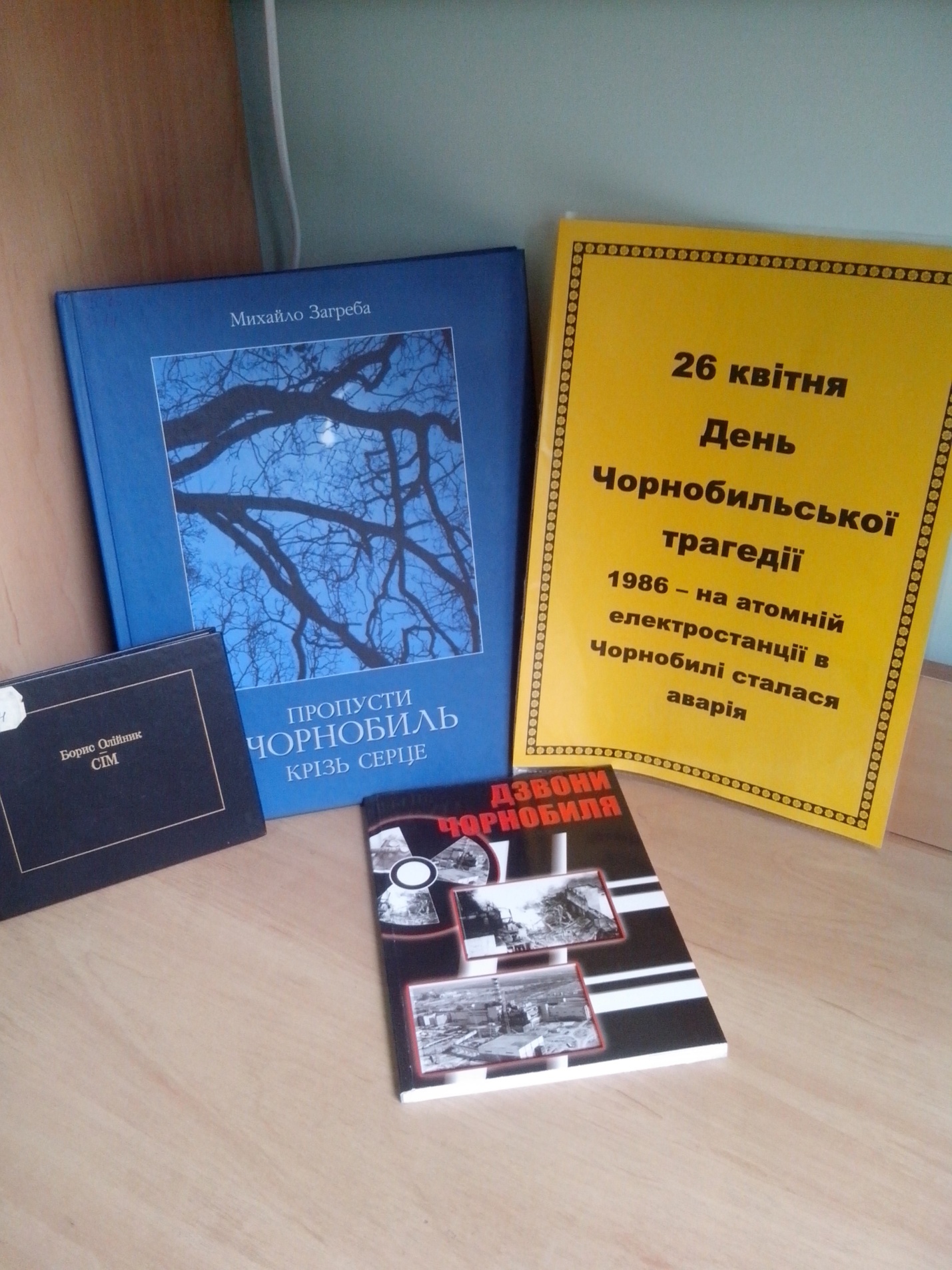 